NAREDI ANTISTRESNO ŽOGICOPotrebuješ:BaloneMokoLij ali plastenkoFlomasterVolnoMoko nasujete preko lija v plastenko. Če imate kakšen večji lij lahko balon namestite direktno na lij in ne potrebujete plastenke.Balon namestite na plastenko in pretresete moko v balon.Nato iztisnete ves zrak iz balonaBalon zavežete – naredite vozel.Na balon s flomastrom narišete obraz ali kaj drugega – domišljija ne pozna meja Na vozel, ki ste ga naredili lahko pritrdite tudi cof, ki ga naredite z volne ali kakšne druge vrvice, ki jo imate doma.Prikaz kako hitro narediš cof :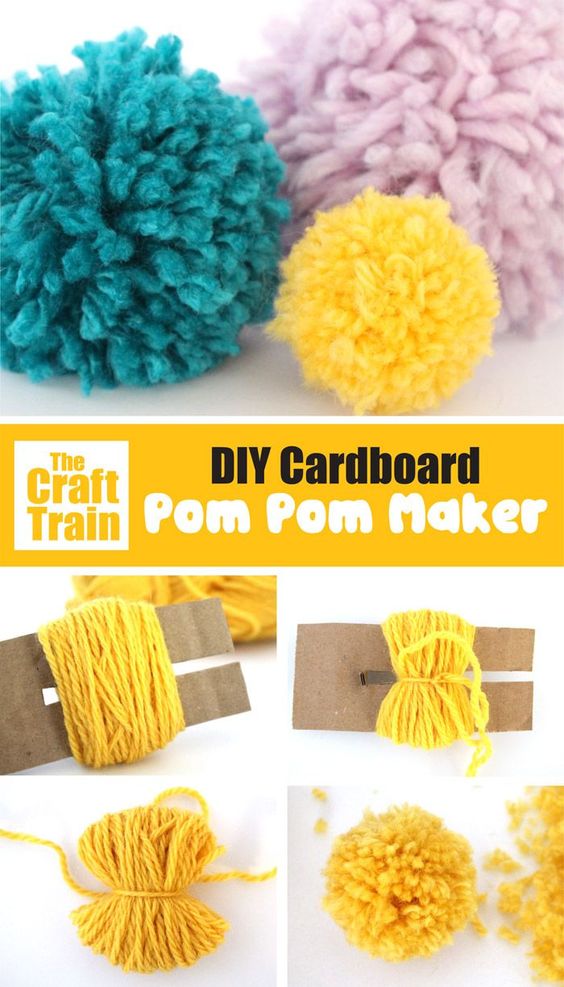 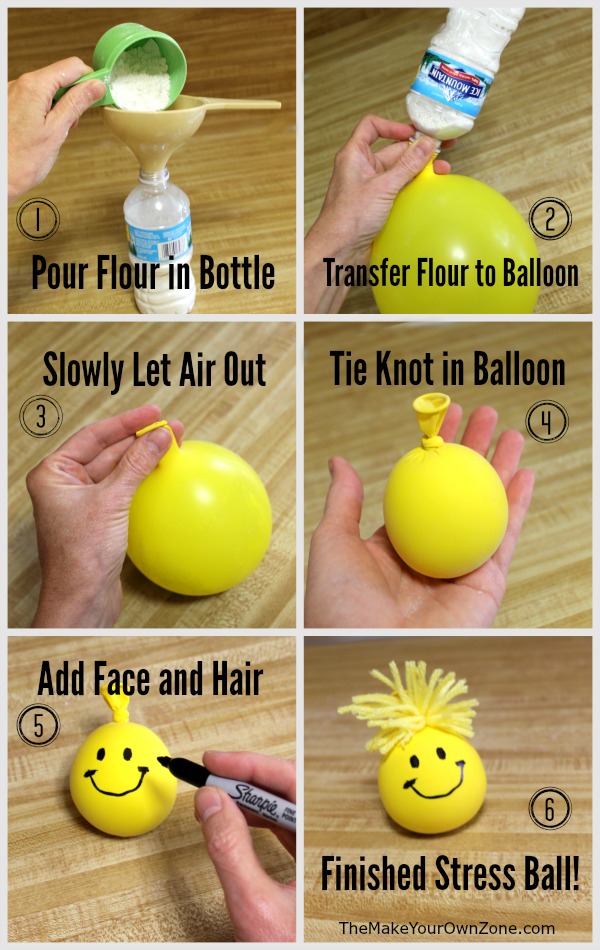 